Key scientific ideas – energy 1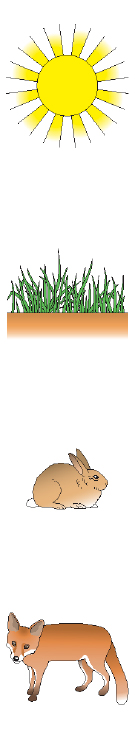 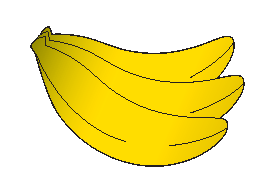 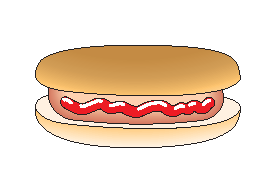 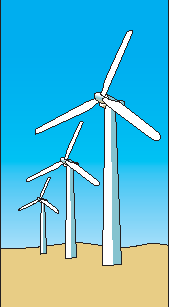 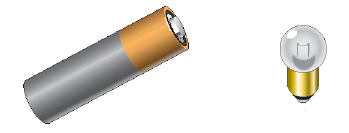 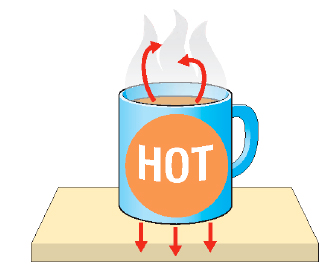 